SEMANA DEL 14 AL 18 DE MARZO DE 2022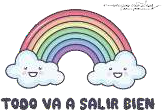 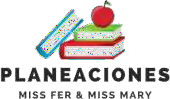 PLAN DE TRABAJOESCUELA PRIMARIA: 	CUARTO GRADO MAESTRO (A) : 	ASIGNATURAAPRENDIZAJE ESPERADOACTIVIDADESSEGUIMIENTO YRETROALIMENTACIÓNLUNESEducación SocioemocionalExplica a la tristeza como una emoción necesaria para enfrentarsituaciones de pérdida.Escribe en tu libreta una situación de perdida que hayas vivido a lo largo de tu vida en donde la emoción de tristeza estuviera presente.Vida saludableToma decisiones respecto del consumo de alimentos procesados, con base en la información de los sellos y advertencias.Recorta 5 etiquetas de productos alimenticios que encuentres en tu hogar y pegalos en tu libreta.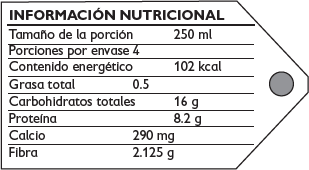 Lengua maternaAprecia la riqueza cultural de su lengua, (así como la del español y la de otros pueblos)Completa la familia léxica de cada palabra.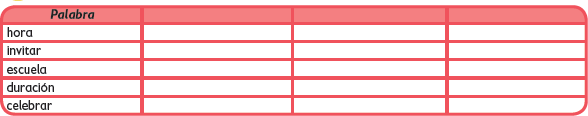 ASIGNATURAAPRENDIZAJEESPERADOACTIVIDADESSEGUIMIENTO YRETROALIMENTACIÓNMARTESHistoriaUbica las rutas deSeñala en el mapa la ubicación geográfica de las cuatro rutas de los viajes de Cristóbal Colón. Utiliza distintos colores para poder identificarlas y escribe las rutas en orden.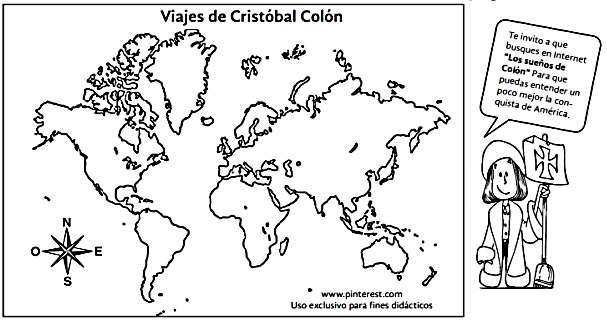 MARTESlos viajes deSeñala en el mapa la ubicación geográfica de las cuatro rutas de los viajes de Cristóbal Colón. Utiliza distintos colores para poder identificarlas y escribe las rutas en orden.MARTESCristóbal Colón, lasSeñala en el mapa la ubicación geográfica de las cuatro rutas de los viajes de Cristóbal Colón. Utiliza distintos colores para poder identificarlas y escribe las rutas en orden.MARTESexpedicionesSeñala en el mapa la ubicación geográfica de las cuatro rutas de los viajes de Cristóbal Colón. Utiliza distintos colores para poder identificarlas y escribe las rutas en orden.MARTESespañolas y elSeñala en el mapa la ubicación geográfica de las cuatro rutas de los viajes de Cristóbal Colón. Utiliza distintos colores para poder identificarlas y escribe las rutas en orden.MARTESproceso deSeñala en el mapa la ubicación geográfica de las cuatro rutas de los viajes de Cristóbal Colón. Utiliza distintos colores para poder identificarlas y escribe las rutas en orden.MARTESconquista, y losSeñala en el mapa la ubicación geográfica de las cuatro rutas de los viajes de Cristóbal Colón. Utiliza distintos colores para poder identificarlas y escribe las rutas en orden.MARTESordenaSeñala en el mapa la ubicación geográfica de las cuatro rutas de los viajes de Cristóbal Colón. Utiliza distintos colores para poder identificarlas y escribe las rutas en orden.MARTEScronológicamente,Señala en el mapa la ubicación geográfica de las cuatro rutas de los viajes de Cristóbal Colón. Utiliza distintos colores para poder identificarlas y escribe las rutas en orden.MARTESaplicando losSeñala en el mapa la ubicación geográfica de las cuatro rutas de los viajes de Cristóbal Colón. Utiliza distintos colores para poder identificarlas y escribe las rutas en orden.MARTEStérminos de año,Señala en el mapa la ubicación geográfica de las cuatro rutas de los viajes de Cristóbal Colón. Utiliza distintos colores para poder identificarlas y escribe las rutas en orden.MARTESdécada y siglo.Señala en el mapa la ubicación geográfica de las cuatro rutas de los viajes de Cristóbal Colón. Utiliza distintos colores para poder identificarlas y escribe las rutas en orden.MARTESMatemáticasIdentifica fraccionesMarca con una palomita o con un cruz si son fracciones equivalentes o no lo son, como se muestra en el ejemplo.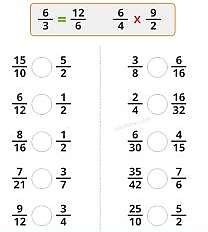 MARTESequivalentes alMarca con una palomita o con un cruz si son fracciones equivalentes o no lo son, como se muestra en el ejemplo.MARTESresolver problemasMarca con una palomita o con un cruz si son fracciones equivalentes o no lo son, como se muestra en el ejemplo.MARTESde reparto yMarca con una palomita o con un cruz si son fracciones equivalentes o no lo son, como se muestra en el ejemplo.MARTESmedición.Marca con una palomita o con un cruz si son fracciones equivalentes o no lo son, como se muestra en el ejemplo.Lengua maternaComprende el mensaje implícito y explícito de los refranes. Identifica los recursos literarios empleados en los refranes.Escribe lo que significa para ti cada refrán.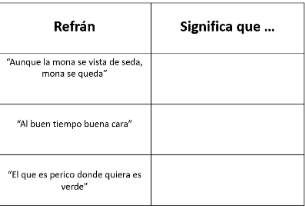 Lengua maternaComprende el mensaje implícito y explícito de los refranes. Identifica los recursos literarios empleados en los refranes.Escribe lo que significa para ti cada refrán.ASIGNATURAAPRENDIZAJEESPERADOACTIVIDADESSEGUIMIENTO YRETROALIMENTACIÓNMIÉRCOLESmatematicasResuelve conResuelve las siguientes operaciones: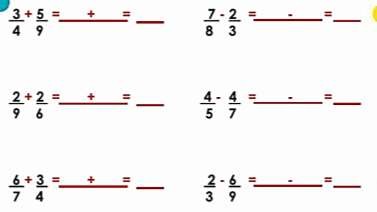 MIÉRCOLESprocedimientosResuelve las siguientes operaciones:MIÉRCOLESinformales, sumas oResuelve las siguientes operaciones:MIÉRCOLESrestas de fraccionesResuelve las siguientes operaciones:MIÉRCOLEScon diferentesResuelve las siguientes operaciones:MIÉRCOLESdenominador enResuelve las siguientes operaciones:MIÉRCOLEScasos sencillosResuelve las siguientes operaciones:MIÉRCOLES(medios, cuartos,Resuelve las siguientes operaciones:MIÉRCOLEStercios, etc.)Resuelve las siguientes operaciones:MIÉRCOLESCiencias NaturalesIdentifica que la temperatura y el tiempo influyen enla cocción de losResponde las siguientes preguntas en tu libreta:¿A que acción se le conoce como cocción?¿para que sirve cocinar los alimentos?¿Cómo influye la temperatura en la cocción de los alimentos?MIÉRCOLESalimentos.Lee las paginas 84 y 85 de tu libro de ciencias.Lengua maternaConoce las características de un instructivo e interpreta la información que presenta. Emplea verbos en infinitivo o imperativo al redactar instrucciones.Describe el orden secuencial de un procedimiento. Emplea la ortografía convencional de palabras relacionadas con medidas delongitud, peso y volumen.Hagamos un instructivo del proceso de lavado de dientes, no olvides mencionar los materiales que utilizaras y los pasos enumerados por orden.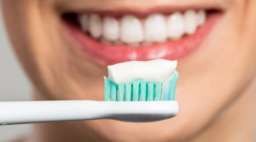 Lengua maternaConoce las características de un instructivo e interpreta la información que presenta. Emplea verbos en infinitivo o imperativo al redactar instrucciones.Describe el orden secuencial de un procedimiento. Emplea la ortografía convencional de palabras relacionadas con medidas delongitud, peso y volumen.Hagamos un instructivo del proceso de lavado de dientes, no olvides mencionar los materiales que utilizaras y los pasos enumerados por orden.ASIGNATURAAPRENDIZAJEESPERADOACTIVIDADESSEGUIMIENTO YRETROALIMENTACIÓNJUEVESGeografíaReconoce la migración en México y sus implicaciones sociales, culturales, económicas y políticasCompleta el siguiente esquema con ejemplos de las causas de la migración.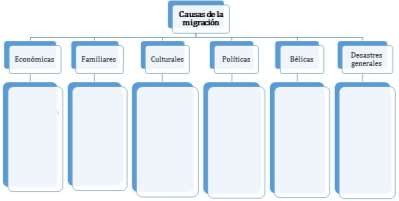 MatemáticasClasificación de cuadriláteros con base en sus características (lados, ángulos, diagonales, ejes de simetría, etcétera).Observa las siguientes figuras y contesta.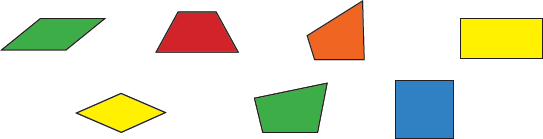 ¿Qué nombre reciben las figuras que tienen cuatro lados?¿Cuántos ángulos tienen los cuadriláteros?¿Qué nombre recibe la línea que divide a la figura en dos partes simétricas?¿Cuántas diagonales tienen los cuadriláteros?¿Qué nombre recibe el segmento de recta que une dos vértices no consecutivos de una figura?Realiza la pagina 112 de tu libro de matemáticasLengua maternaIdentifica las características y la función de la entrevista para obtener información.Elabora preguntas que recaben el máximo de información deseada, y evita hacer preguntas redundantes.Recupera información a partir de entrevistas.Respeta turnos de intervención en un diálogo.Entrevista en tu libreta a un amigo, primo, hermano.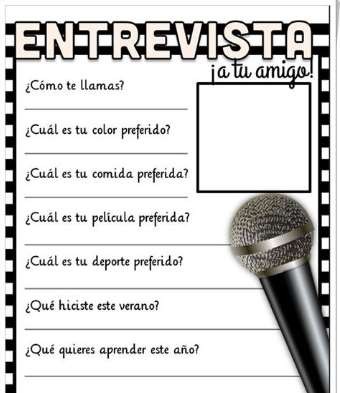 ASIGNATURAAPRENDIZAJEESPERADOACTIVIDADESSEGUIMIENTO YRETROALIMENTACIÓNVIERNESEducación socioemocionalRelata su emoción de tristeza hacia las personas que le rodean con el fin de recibir ayuda y reconoce la tristeza en las personas cercanas para apoyar a quien lo necesitaRealiza la siguiente actividad en tu libreta.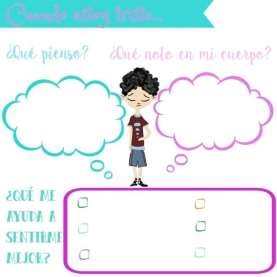 VIERNESLengua MaternaAnaliza la información de productos para favorecer el consumo responsable.Relaciona las columnas anotando en el cuadro la letra de la respuesta correcta en relación a los siete aspectos de un consumo inteligente.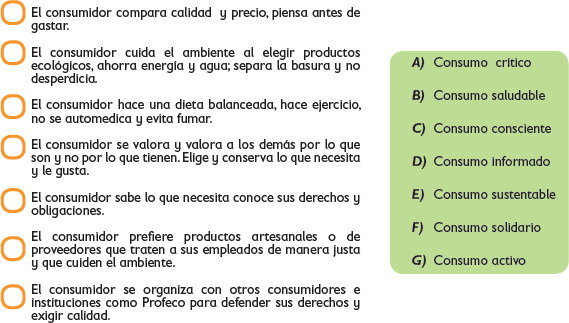 Formación civica y eticaDescribe costumbres, tradiciones, celebraciones y conmemoraciones del lugar donde vive y cómo han cambiado con el paso del tiempoEscribe debajo de cada dibujo la conmemoración cívica que se representa.Escribe debajo de cada dibujo la conmemoración cívica que se representa.Escribe debajo de cada dibujo la conmemoración cívica que se representa.Escribe debajo de cada dibujo la conmemoración cívica que se representa.Escribe debajo de cada dibujo la conmemoración cívica que se representa.Formación civica y eticaDescribe costumbres, tradiciones, celebraciones y conmemoraciones del lugar donde vive y cómo han cambiado con el paso del tiempo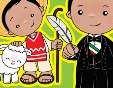 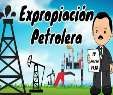 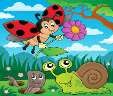 Formación civica y eticaDescribe costumbres, tradiciones, celebraciones y conmemoraciones del lugar donde vive y cómo han cambiado con el paso del tiempoVida saludableConsume alimentos frescos de la región e identifica cómo esta práctica beneficia al medio ambiente¿Sabias que las plantas también se comen?Haz una lista de las hortalizas que consumes en tu hogar.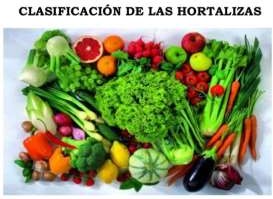 ¿Sabias que las plantas también se comen?Haz una lista de las hortalizas que consumes en tu hogar.¿Sabias que las plantas también se comen?Haz una lista de las hortalizas que consumes en tu hogar.¿Sabias que las plantas también se comen?Haz una lista de las hortalizas que consumes en tu hogar.¿Sabias que las plantas también se comen?Haz una lista de las hortalizas que consumes en tu hogar.